              ҡАРАР                                                                            ПОСТАНОВЛЕНИЕ       «01» февраль  2019 й.                             № 4                 «01» февраля  2019 г.О  ПОРЯДКЕУВЕДОМЛЕНИЯ ПРЕДСТАВИТЕЛЯ НАНИМАТЕЛЯ  О ФАКТАХ ОБРАЩЕНИЯ ВЦЕЛЯХ СКЛОНЕНИЯ МУНИЦИПАЛЬНОГО СЛУЖАЩЕГО К СОВЕРШЕНИЮКОРРУПЦИОННЫХ ПРАВОНАРУШЕНИЙВ соответствии со статьей 9 Федерального закона от 25 декабря 2008 г. N 273-ФЗ "О противодействии коррупции",                                        ПОСТАНОВЛЯЮ:Внести изменения в  Порядок уведомления представителя нанимателя о фактах обращения в целях склонения муниципального служащего к совершению коррупционных правонарушений от 07 декабря 2015г., приняв его  в новой редакции (прилагается).Муниципальным служащим ознакомиться с данным Положением. Разместить  данное  решение  на  официальном  сайте http://сп-ассы.рф .    сельского поселения Ассинский сельсовет муниципального района Белорецкий район Республики Башкортостан     Глава сельского поселения 	В.Г.Юсупов.Утвержден постановлением главы сельского поселения  Ассинский сельсовет       от 15 февраля 2019 года №4ПОРЯДОКУВЕДОМЛЕНИЯ ПРЕДСТАВИТЕЛЯ НАНИМАТЕЛЯ О ФАКТАХ ОБРАЩЕНИЯ ВЦЕЛЯХ СКЛОНЕНИЯ МУНИЦИПАЛЬНОГО СЛУЖАЩЕГО К СОВЕРШЕНИЮКОРРУПЦИОННЫХ ПРАВОНАРУШЕНИЙ1. ОБЩИЕ ПОЛОЖЕНИЯ1. Настоящий порядок уведомления представителя нанимателя о фактах обращения в целях склонения  муниципального  служащего к совершению коррупционных правонарушений (далее - Порядок) разработан в соответствии со статьей 9 Федерального закона 25 декабря 2008 года N 273-ФЗ "О противодействии коррупции" и распространяется на  муниципальных служащих Администрации сельского поселения Ассинский сельсовет  муниципального района Белорецкий район  Республики Башкортостан (далее -  муниципальные служащие).2.  Муниципальный   служащий обязан уведомлять представителя нанимателя обо всех случаях обращения к нему каких-либо лиц в целях склонения его к совершению коррупционных правонарушений незамедлительно.Уведомление о фактах обращения в целях склонения к совершению коррупционных правонарушений (далее - уведомление), за исключением случаев, когда по данным фактам проведена или проводится проверка, является должностной (служебной) обязанностью  муниципального  служащего.В случае нахождения  муниципального    служащего в командировке, в отпуске, вне места прохождения  муниципальной     службы он обязан в течение суток с момента прибытия к месту прохождения службы письменно уведомить представителя нанимателя о факте склонения к совершению им коррупционных правонарушений.3. Уведомление направляется  муниципальным     служащим в письменном виде согласно приложению N 1 к настоящему Порядку представителю нанимателя с указанием всех необходимых сведений.4. Невыполнение  муниципальным     служащим должностной (служебной) обязанности, предусмотренной пунктом 2 настоящего Порядка, является правонарушением, влекущим его увольнение с муниципальной службы либо привлечение его к иным видам ответственности в соответствии с законодательством Российской Федерации.5.  Муниципальный   служащий, уведомивший представителя нанимателя о фактах обращения в целях склонения его к совершению коррупционного правонарушения, о фактах совершения другими муниципальными  служащими коррупционных правонарушений, непредставления сведений либо представления заведомо недостоверных или неполных сведений о доходах, об имуществе и обязательствах имущественного характера, находится под защитой государства в соответствии с законодательством Российской Федерации.2. ПЕРЕЧЕНЬ СВЕДЕНИЙ, СОДЕРЖАЩИХСЯ В УВЕДОМЛЕНИЯХ1. В Уведомлении должны быть указаны следующие сведения:- наименование представителя нанимателя;- сведения о месте нахождения представителя нанимателя;- фамилия, имя, отчество  муниципального  служащего;- адрес регистрации  муниципального  служащего;-факт обращения к муниципальному  служащему каких-либо лиц в целях склонения его к совершению коррупционных правонарушений, с указанием даты обращения;- фамилия, имя, отчество физического лица, обратившегося к муниципальному служащему в целях склонения его к совершению коррупционных правонарушений;- фамилия, имя, отчество, занимаемая должность представителя юридического лица, обратившегося к муниципальному служащему в целях склонения его к совершению коррупционных правонарушений;- характер коррупционного правонарушения;- дата подачи уведомления;- подпись  муниципального  служащего.К уведомлению прилагаются все имеющиеся материалы, подтверждающие обстоятельства обращения в целях склонения  муниципального    служащего к совершению коррупционных правонарушений.3. ПОРЯДОК РЕГИСТРАЦИИ УВЕДОМЛЕНИЙИ ОРГАНИЗАЦИЯ ПРОВЕРКИ СВЕДЕНИЙ1. Уведомление, поступившее на имя представителя нанимателя, регистрируется в день поступления уведомления с присвоением входящего номера и отметкой о его получении ответственным должностным лицом администрации сельского поселения Ассинский сельсовет  муниципального района Белорецкий район в Журнале учета уведомлений о фактах обращения в целях склонения  муниципального  служащего к совершению коррупционных правонарушений (далее - Журнал) 2. Зарегистрированное уведомление в тот же день (за исключением нерабочих дней) передается на рассмотрение представителю нанимателя (лицу, его замещаемому) для принятия решения об организации проверки содержащихся в нем сведений.Организация проверки уведомления осуществляется администрацией сельского поселения Ассинский сельсовет  муниципального района Белорецкий район путем проведения бесед с  муниципальным     служащим, получения от него пояснений.Проверка содержащихся в уведомлении сведений проводится в течение семи рабочих дней с момента регистрации уведомления.По окончании проверки уведомление с приложением материалов проверки представляется представителю нанимателя для принятия решения о направлении информации в 10-дневный срок с момента регистрации уведомления в органы прокуратуры или другие  муниципальные органы (их территориальные органы).Приложение N 1к Порядку уведомления представителянанимателя о фактах обращения в целяхсклонения  муниципального  служащегок совершению коррупционных правонарушений                                    _______________________________________                                    наименование представителя нанимателя                                    _______________________________________                                    сведения о месте нахождения                                    представителя нанимателя                                    _______________________________________                                    фамилия, имя, отчество  муниципального                                     служащего                                    _______________________________________                                    адрес регистрации  муниципального                                     служащего                      Уведомление о фактах обращения       в целях склонения к совершению коррупционных правонарушений______________________________________________________________________________________________________________________________________________(фамилия,   имя,   отчество   физического   лица,   занимаемая    должность представителя юридического лица, обратившегося к государственному служащему в целях склонения его к совершению коррупционных правонарушений)_________________________________________________________________________________________________________________________________________________________________________________________________________________________________________________________________________________________________________________________________________________________________________________________________________________________________________(указывается факт обращения к государственному служащему в целях  склоненияего к  совершению  коррупционных  правонарушений,  характер  коррупционного правонарушения в соответствии со ст. 1 ФЗ РФ "О противодействии  коррупции" N 273-ФЗ от 25 декабря 2008 года, с указанием даты обращения)______________________________________________________________________________________________________________________________________________Дата ______________                       Подпись ______________Уведомление зарегистрированов Журнале регистрации_______________ г. N _______________________________________________________(ф.и.о. должность ответственного лица)БАШКОРТОСТАН РЕСПУБЛИКАhЫ БЕЛОРЕТ РАЙОНЫ         муниципаль районЫНЫңАСЫ АУЫЛ СОВЕТЫ                                                        АУЫЛ БИЛәМәһЕ                                ХАКИМәТЕ4535262 БР, Белорет районы, Асы ауылы,  Мөбәрәков  урамы, 25/1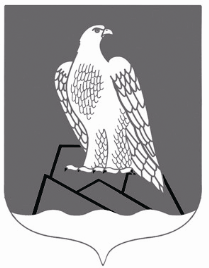 АДМИНИСТРАЦИЯ СЕЛЬСКОГО ПОСЕЛЕНИЯ АССИНСКИЙ СЕЛЬСОВЕТМУНИПАЛЬНОГО РАЙОНА БЕЛОРЕЦКИЙ РАЙОН РЕСПУБЛИКИ БАШКОРТОСТАН453562, РБ, Белорецкий район, с.Ассы, ул.Мубарякова, 25/1